Jambalaya(working in pairs)Ingredients 1 x chicken breast1 x pepper1 x onion1 x clove garlicsmall amount of vegetable oil1 x vegetable stock pot2 x teaspoon Cajun seasoning2 x tablespoons tomato passata.2 x tablespoons sweetcorn1 x pack cooked long-grain riceMethodFinely chop the onion, pepper and garlic.Cut the chicken into small bite-size pieces and place in the pan with a little oil.Add the Cajun seasoning to the pan and fry the chicken for five minutes.Add the onion, pepper and garlic to the pan.Add the cooked rice, the stockpot and 50ml cold waterAdd the passata and sweetcorn, stir everything thoroughly.Leave to cook for another 5 minutes.Remove from heat and serve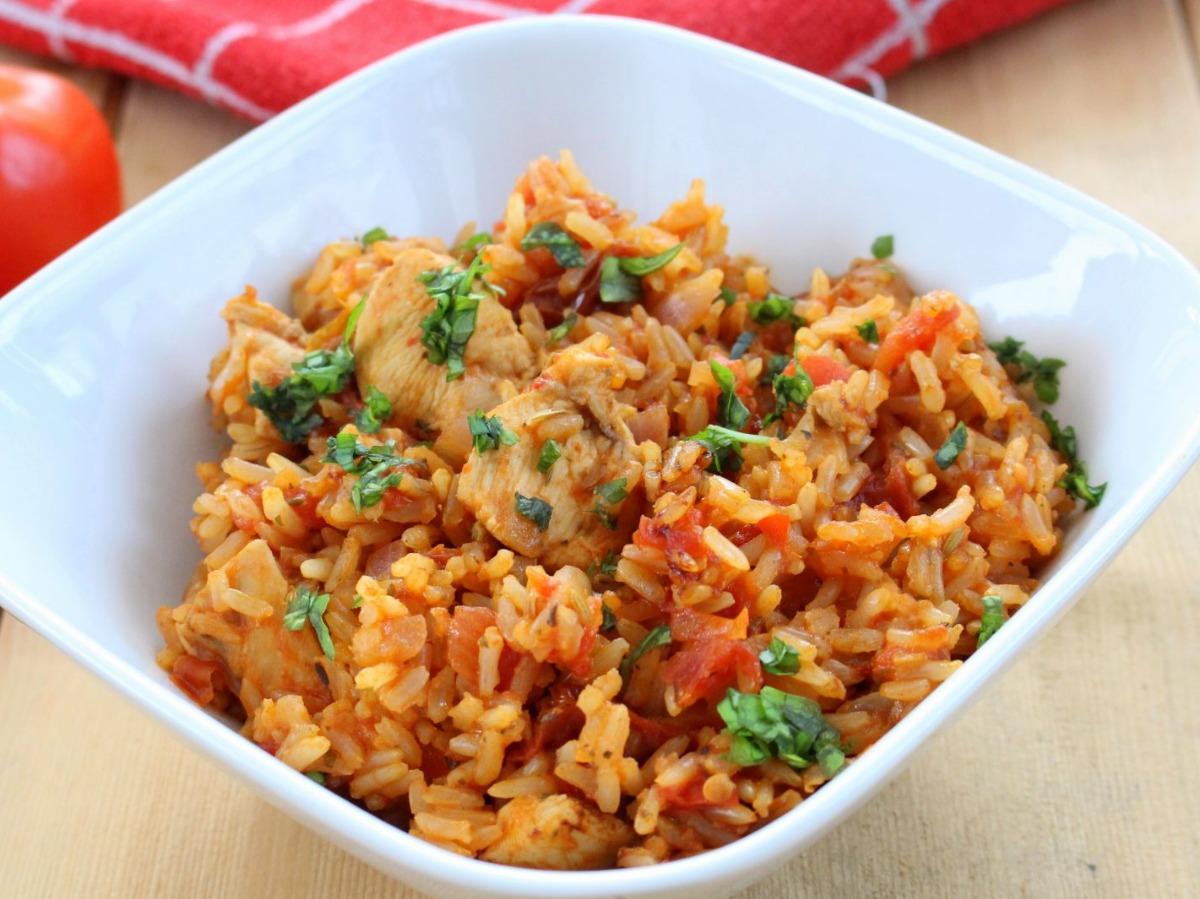 